AYUNTAMIENTO DE ALDEALENGUA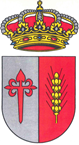 SOLICITUD CONCURSO DE FOTOGRAFÍA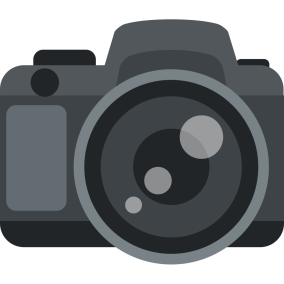 NOMBREAPELLIDOSDOMICILIOMAILTELEFONO / MOVILEMPADRONADO  (SI O NO) / DNI